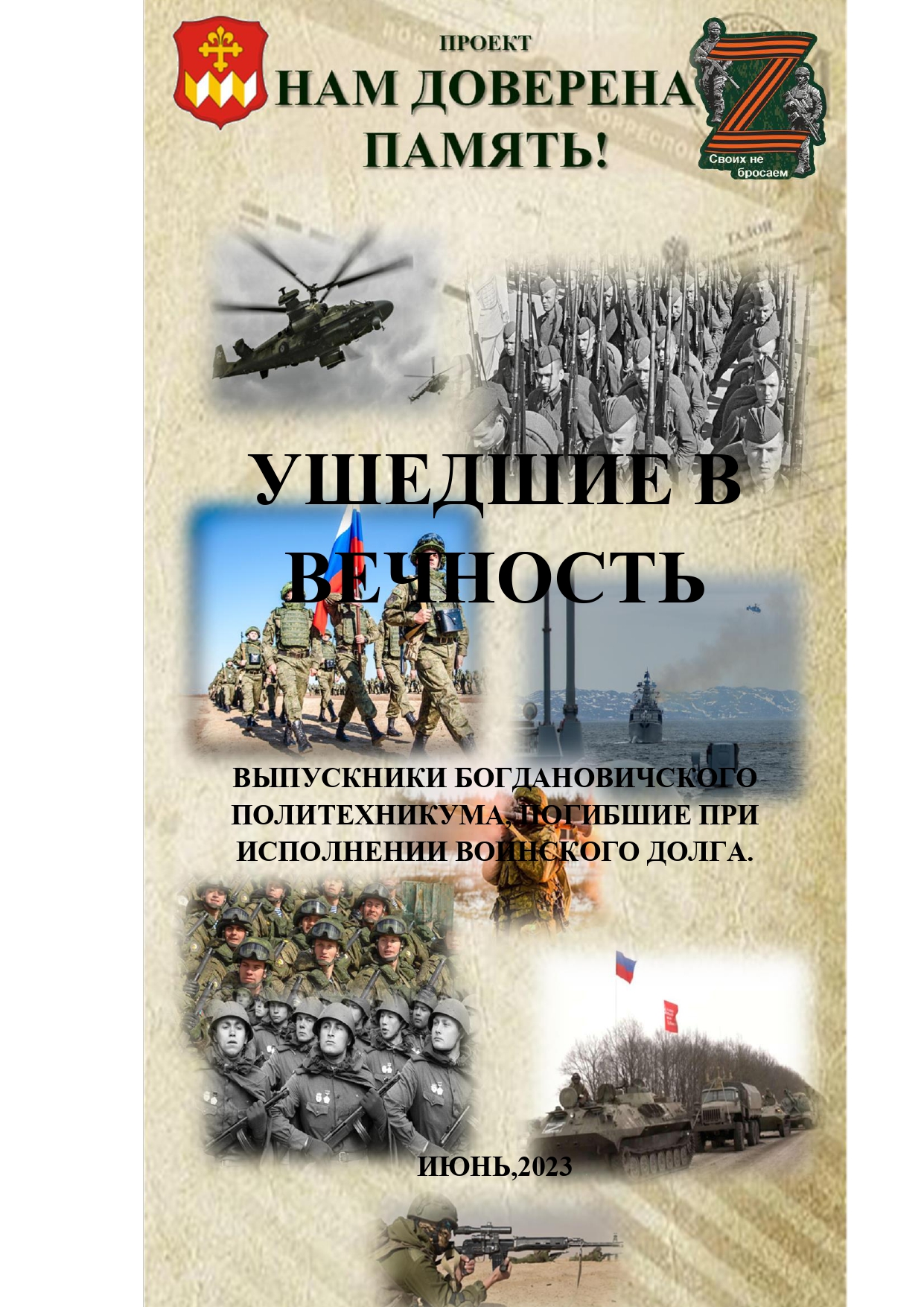 РУКОВОДИТЕЛЬ ПРОЕКТА:  Семенихина Ираида АнатольевнаРегион проекта: Свердловская областьМасштаб проекта: МуниципальныйДата начала и окончания проекта: 10.2022 - 05.2023Email:ir.semenixina@mail.ruРезюме:  С 2011 года руководитель поискового отряда «ЗОВ» В 2019 году руководитель проекта «В поисках Неизвестного солдата». В ходе реализации проекта было получено субсидирование 186 тысяч рублей.  В 2021 году руководитель проекта «Мы памятью нашей бессмертны». Реализуя проект было получено финансирование по собюджетированию в размере 800 000тысяч рублей. Проведена реконструкция комнаты боевой и трудовой славы в селе Кунарское. С октября 2021 года работаю в ГАПОУ СО «Богдановичский политехникум». Активно принимаю участие в мероприятиях техникума, районных, областных, всероссийских. −	2017      Грамота областной ассоциации поисковых отрядов «Возвращение», Грамота Думы ГО Богданович, Грамота управления образованием ГО Богданович −	2018 Благодарственное письмо Губернатора Свердловской области; Отличительный знак «За активный поиск» III степени Министерства обороны РФ; Благодарственное письмо главы ГО Богданович −	2019 Грамота президиума Богдановичской городской организации профсоюза работников народного образования и науки РФ −	2020 Грамота Думы ГО Богданович, грамота президиума Богдановичской городской организации профсоюза работников народного образования и науки РФ −	2021 Благодарственное письмо Государственной Думы г. Москва (2021)  Юбилейная медаль Общероссийской общественной организации ветеранов войны и военной службы; Краткая информация о проекте «Нам доверена память»  Проект направлен на профилактику подросткового вандализма (осквернение памятников, могил): порчи муниципального и частного имущества. Зачастую такие деструктивные действия совершают подростки, имеющие  девиантное поведение, у которых не сформированы смысложизненные ценности. Профилактическую  деятельность организует команда  волонтеров, которая состоит из 5 молодых  педагогов  Богдановичского политехникума. В ходе проведения занятий Школы поисковика из обучающихся в ней подростков  (13-17 лет) комплектуются поисковые отряды (5 отрядов по 5 человек). Обучившись поисковому делу, подростки под руководством волонтеров занимаются подготовкой материалов для создания виртуального музея боевой славы Богдановичского политехникума.  Технология профилактической работы в данном случае будет состоять в воспитании патриотических качеств и чувств у подростков,  привитие им любви к родному городу, селу, ценностного отношения к памяти Героев-земляков, человеческому труду в целом.  Методы работы с подростками будут применяться только активные: участие в поиске информации о сотрудниках Богдановичского политехникума, участниках боевых действий, начиная с Великой Отечественной войны вплоть до спецоперации на Украине; создание виртуального Музея боевой славы политехникума; поездки в Областной архив, музеи Екатеринбурга; проведение "живых"  презентаций виртуального музея в школах ГО Богданович с участием ветеранов, родственников Героев; экологический патруль могил умерших участников военных действий, флешмобы, романтические подростковые Свечки. Еще одним направлением работы будет являться  организация и деятельность  Школы уличных художников ( нормативы размещения граффити на зданиях, изучение различных  техник уличного искусства и т.д.). К реализации проекта будут привлечены партнеры: администрация ГО Богданович, Богдановичский политехникум,  Свинокомплекс " Уральский",  которые  выразили поддержку данному проекту.         Описание проблемы, решению/снижению остроты которой посвящен проект: По данным проведенного волонтерами опроса жителей ГО Богданович проблема порчи частного и муниципального имущества, осквернения могил и памятников волнует 78% опрошенных жителей. Анализ информации, размещенной в социальной сети ВКонтакте, показал, что эта тема является самой обсуждаемой последний месяц в городе, и актуализируется периодически 5-6 раз в год  в течение 10 последних лет. Последние случаи с порчей нормативных граффити, профессионально выполненных  детьми на фасадах  жилых домов ул. Партизанской и Гагарина,  возмущают все слои населения и  вызывают шквал многочисленных откликов жителей, независимо от возраста, вида деятельности, политической принадлежности. Как правило, такими неправомерными действиями занимаются подростки, занимаются тайно, под покровом ночи, или в масках.  Мы задались вопросом: чего не хватает подросткам, в чем причина деструктивного поведения? Невоспитанность? Социальная и нравственная незрелость? Наличие свободного времени? Ответы на эти вопросы  мы нашли в трудах ученых-педагогов, и некоторые пути их решения предлагает проект. Проект в ходе своей реализации до конца проблемы подростков,  не решит, но покажет некоторые пути выхода из них - это воспитание любви к родному городу, тот, кто трудился на благо города, не будет портить его внешний вид, это обеспечение полезной занятости подростков, это возможность выразить свое мнение и обсудить проблему с близкими по возрасту старшими товарищами.  Основные целевые группы, на которые направлен проект: Подростки  (13-17 лет) ГО Богданович; Студенты Богдановичского политехникума; Семьи сотрудников и студентов Богдановичского политехникума, участников боевых действий в годы Великой Отечественной войны, локальных войн за пределами РФ и в Чеченской республике, специальной военной операции на Украине.  Основная цель проекта: Формирование у подростков (13-17лет), проживающих в ГО Богданович,  ценностного отношения к подвигам, памяти земляков,  творчеству, созиданию  как значимым направлениям воспитания уважения  к малой родине, следовательно, профилактике подросткового вандализма.Перспектива развития и потенциал проекта: В дальнейшем проект будет развиваться в 2 направлениях при поддержке заявленных партнеров:  1. В рамках Школы  уличных художников, обучению подростков нормативно художественно выражать свои эмоции, культурно обогащать пространство городов; 2. При поддержке Администрации ГО Богданович будет организована поисковая операция " Живая память обелисков" на основе  реализации текущего проекта. В ГО Богданович у каждого крупного предприятия имеется обелиск, посвященный памяти погибших работников этого предприятия в годы Великой Отечественной войны. Но пофамильно герои этого "Бессмертного полка" неизвестны. 3.При активном участии волонтеров техникума, а также подростков, обучающихся в  подшефных школах, сотрудников предприятий и учреждений ГО Богданович будут проводиться поисковые работы по увековечиванию фамилий участников боевых действий: 4. Также будет дальше развиваться виртуальный музей Богдановичского политехникума, пополняться усилиями поисковиков при поддержке партнеров нашего проекта по достигнутой договоренности.  План мероприятий «Нам доверена память»СМЕТА доходов и расходов проекта«Нам доверена память!»№ п/пМероприятие1.Участники, 2.публикации, 3.просмотрыДата проведенияОтветственный1Квест – игра «Россия - родина моя!»3510          100003.03.2023Музей техникума2Обучение  участников по программе Школы юного поисковика  30510006-10.03.2023Семенихина И.А.3Открытие и функционирование Школы уличных художников (граффити, другие техники уличного изобразительного искусства305200008-09.04.20234Создание официального сайта " Виртуальный музей боевой славы Богдановичского политехникума"3072000До 10 мартаДворцевой Д.Р5Акция, посвященная дню Героев Отечества "Дари добро"3032000Февраль, апрель6Поездка волонтеров, подростков-членов поисковых групп в государственный архив  Свердловской области, музей " Россия-моя история» "305150003-05.04.20237Проведение встреч с родными и близкими сотрудников Богдановичского политехникума - участников Великой Отечественной войны, а также  воинов -интернационалистов и участников спецоперации на Украине3510150028.02.2023Семенихина И.А.8Презентация виртуального музея боевой славы Богдановичского политехникума590101700апрель9Оформление и издание Книги памяти о Героях Богдановичского техникума3051000май10Акция " Помним. Гордимся. Чтим."(уход за могилами)3071300майДворцевой Д.Р.11Исполнение граффити "Искусство есть заражение чувствами других людей"1782000майДворцевой Д.Р.12Фестиваль " Нам доверена память"30015700майБулдакова Ю.Л13ФЛЕШМОБ " Сохраним город потомкам"5072000майНомер строкиНаименование статьиРасчет (обоснование) статьиСумма (рублей)1234Всего доходов в том числе:225 000грант из областного бюджета 
(Министерство образования и молодежной политики Свердловской области)225 000Всего расходов в том числе:225 000грант из областного бюджета 
(Министерство образования и молодежной политики Свердловской области)225 000НДФЛ, удержанный налоговым агентом13%29 250Приобретение продуктов питания100 руб. * 40 шт.4000Оплата услуг психолога260 руб.*5 ч.1300Оплата услуг на создание сайта «Виртуальный музей боевой славы Богдановичского политехникума»1800 руб. * 1 усл.1800Приобретение ноутбука47 000 руб. * 1 шт.47 000Приобретение флешкарт 64Гб400 руб.*3 шт.1200Приобретение термопота3000 руб.*1 шт.3000Приобретение музыкальной колонки6000 руб. *1 шт.6000Приобретение брошюровщика3500 руб. *1 шт.3500Приобретение ламинатора2700 руб. * 1 шт.2700Приобретение стремянки3700 руб. *1 шт.3700Приобретение лакокрасочных изделий16 500,00 руб. * 1 наб.16 500Приобретение проектора50 000 руб.*1 шт.50 000Приобретение планшета16 000 руб. *1 шт.16 000Приобретение экрана для проектора8000 руб.*1 шт.8000Изготовление буклетов25,00 руб.*94 шт.2350Оплата услуг по руководству Школой уличных художников250 руб.*24 шт.6000Приобретение фотобумаги400 руб.*3 шт.1200Приобретение канцелярских товаров (ручек, маркеров, гуаши, кистей, блокнотов, планшеток, папок)2000,00 руб. * 1 наб.2000Приобретение пленки для ламинирования500 руб.*3 шт.1500Изготовление подарков, сувенирной продукции1000 руб.*10 шт..10 000Изготовление значков с логотипом проекта100 руб. * 30 шт.3000Изготовление баннера с логотипом проекта5000 руб.*1 шт. 5000